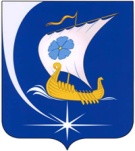 Совет Пучежского муниципального районаТретьего созыва           Р Е Ш Е Н И Еот 31.08.2020						№ 343     г. ПучежО внесении изменений в  решение Совета Пучежского муниципального района от 28.05.2018 № 215 «Об утверждении Порядка проведения конкурса по отбору кандидатур на должность Главы Пучежского муниципального района Ивановской области»В соответствии с Федеральным законом Российской Федерации от 06.10.2003 № 131-ФЗ «Об общих принципах организации местного самоуправления в Российской Федерации», Уставом Пучежского муниципального района, в связи с внесением Федеральным законом от 23.05.2020 № 153-ФЗ «О внесении изменений в отдельные законодательные акты Российской Федерации» изменений в Федеральный закон Российской Федерации от  12.06.2002 № 67-ФЗ «Об основных гарантиях избирательных прав и права на участие в референдуме граждан Российской Федерации», Совет Пучежского муниципального района р е ш и л:1. В решение Совета Пучежского муниципального района от 28.05.2020 № 215 «Об утверждении Порядок проведения конкурса по отбору кандидатур на должность Главы Пучежского  муниципального района Ивановской области» внести следующие изменения:1.1. Пункт 6 Порядка дополнить подпунктом 6.1. следующего содержания: «6.1) осужденные к лишению свободы за совершение преступлений, предусмотренных статьей 106, частью второй статьи 107, частью третьей статьи 110.1, частью второй статьи 112, частью второй статьи 119, частью первой статьи 126, частью второй статьи 127, частью первой статьи 127.2,статьей 136, частями второй и третьей статьи 141, частью первой статьи 142, статьей 142.1, частями первой и третьей статьи 142.2, частью первой статьи 150, частью второй статьи 158, частями второй и пятой статьи 159, частью второй статьи 159.1, частью второй статьи 159.2, частью второй статьи 159.3, частью второй статьи 159.5, частью второй статьи 159.6, частью второй статьи 160, частью первой статьи 161, частью второй статьи 167,частью третьей статьи 174, частью третьей статьи 174.1, частью второй статьи 189, частью первой статьи 200.2, частью второй статьи 200.3, частью первой статьи 205.2, частью второй статьи 207.2, статьей 212.1, частью первой статьи 228.4, частью первой статьи 230, частью первой статьи 232,частью первой статьи 239, частью второй статьи 243.4, частью второй статьи 244, частью первой.1 статьи 258.1, частями первой и второй статьи 273,частью первой статьи 274.1, частью второй статьи 280, частью второй статьи 280.1, частью первой статьи 282, частью третьей статьи 296, частью третьей статьи 309, частями первой и второй статьи 313, частью первой статьи 318, частью второй статьи 354, частью второй статьи 354.1 Уголовного кодекса Российской Федерации, и имеющие на день голосования на выборах неснятую и непогашенную судимость за указанные преступления, - до истечения пяти лет со дня снятия или погашения судимости;».	1.2. В абзаце первом пункта 7 слова «предусмотренных подпунктами 4, 5 пункта 6» заменить словами   «предусмотренных подпунктами 4, 5, 6.1 пункта 6».	2. Настоящее решение вступает в силу после его официального опубликованияПредседатель Совета Пучежского муниципального района                                            В.Н.ФилатоваГлава Пучежского муниципального района                                 И.Н. Шипков